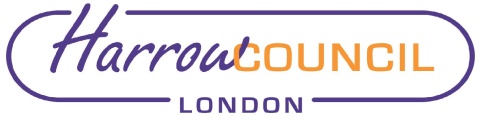 Section 2 – ReportThe Pension Board’s terms of reference set out its role, responsibilities, and the membership of the Board. The Board is constituted to have five members, drawn from various groups of people, as follows:2 Employer representatives – one each from The Administering Authority (Harrow Council) other scheduled and admitted bodies (ie other employers who are participants in the Fund in accordance with the LGPS Regulations)  2 Scheme Member representatives – one each from active members  pensioners 1 Independent member (currently Mr Harbord) Elected Members and officers who are involved in the management and administration of the Fund are not permitted to become Board members. Board members are appointed for a three year term.The Board’s terms of reference also provide that all Board members will be appointed by Full Council. It is a statutory requirement that the Administering Authority must be satisfied that a person to be appointed as an Employer or Scheme Member representative has the relevant experience and capacity to represent employers or scheme members.There has been a vacancy for an “active” scheme member representative since March 2019. At the request of the Board, a further “recruitment drive” to fill the vacancy has recently been carried out. One nomination has been received for this vacancy, from Mr Patrick O’Dwyer. Officers have reviewed Mr O’Dwyer’s application and confirm that he is an active member of the scheme and has the relevant experience to undertake the role. Legal Implications 5. None.Financial Implications6. There are no financial implications arising from this report as the active member representative is unpaid. Risk Management Implications7.Relevant risks are included in the Pension Fund risk register.Equalities implications / Public Sector Equality Duty 8.Was an Equality Impact Assessment carried out?  No 9.There are no direct equalities implications arising from this report.Council PrioritiesInvestment performance has a direct impact on the financial health of the Pension Fund. This directly affects the level of employer contribution which, in turn, affects the resources available for the Council’s priorities. The Pension Board undertakes scrutiny of the arrangements for management and governance of the Pension Fund.Section 3 - Statutory Officer ClearanceStatutory Officer:  Dawn CalvertChief Financial OfficerDate:  29/10/2020Statutory Officer:  David Hodgeon behalf of the Monitoring OfficerDate:  6/10/2020Statutory Officer:  Dawn Calvert On behalf of the Corporate DirectorDate:  29/10/2020Mandatory ChecksWard Councillors notified:  NO Section 4 - Contact Details and Background PapersContact:  Report Author Jeremy Randall – Interim Pensions ConsultantEmail Jeremy.randall@harrow.gov.uk Background Papers:  NoneReport for:CouncilDate of Meeting:26 November 2020Subject:Appointment of Active Scheme Member Representative to the Pension BoardResponsible Officer:Dawn Calvert – Director of Finance Exempt:NoWards affected:AllEnclosures:NoneSection 1 – Summary and RecommendationsThis report recommends the appointment to a vacancy on the Pension Board.Recommendations: The Council is RECOMMENDED to appoint Patrick O’Dwyer as the Active Scheme Members’ Representative to the Pension Board.    